           Муниципальное казенное образовательное учреждение                                           Прогимназия «Орлёнок».                     Согласовано                                                Утверждаю                          заместитель                                                директор МКОУ                          директора по УВР                                     прогимназии «Орлёнок»                          _______ Халилова Х.А.                            ________ Гусеева С.Я.                        «---»-------------------2016 г.                         «----»---------------2016 г.                                  Мастер класс по окружающему миру в 4 классе на тему:«Дагестан»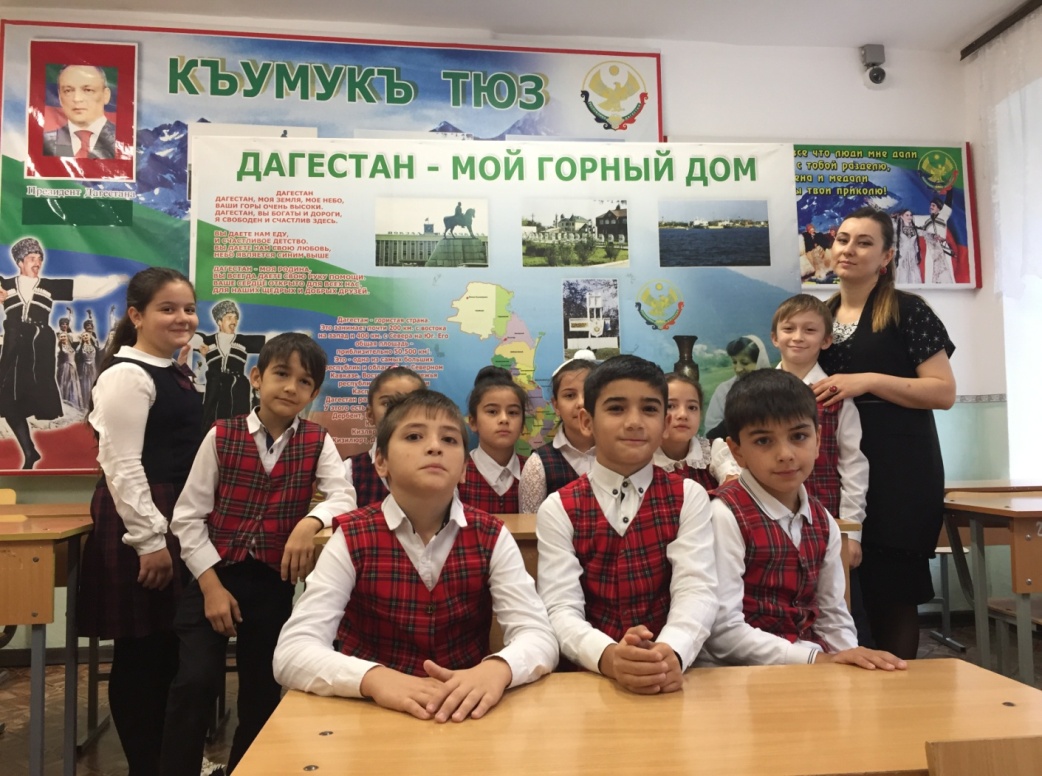      Провела учитель окружающего мира МКОУ прогимназия «Орленок» Арслангереева Д.М.                                     2016 год.Цели: 1. Сформировать представления о родном крае;  познакомить с административной картой республики Дагестан.  2. Сформировать понятие о достопримечательностях столицы Дагестана и всей республики.3. Ознакомить с народами республики  и их промыслами.4. Сформировать представление об экономике и экологических проблемах малой родины.Задачи:Обучающие: познакомить учащихся со своей малой родиной, а именно: селом, районом и республикой; дать понятие о границах республики, о народностях и их промыслах.Развивающие: расширять кругозор, развивать речь, внимание, память, мышление учащихся; способствовать расширению словарного запаса учащихся;  развивать умение:- формировать самооценку у учащихся;- формировать свою мысль в устной форме, слушать и понимать речь других;- извлекать информацию из разных форм источников (текст, иллюстрация);- находить ответы на вопросы.Воспитывающие:  воспитывать любовь к своей малой родине, чувство патриотизма и ответственности перед родиной; воспитывать чувство коллективизма и самооценки, самостоятельность, творческую активность, взаимопомощь.Здоровьесберегающие: соблюдение санитарных норм; создание условий для комфортного состояния психического и физического здоровья обучающихся.Информационные: диалоговый (интерактивный) характер обучения. Сочетание индивидуальной и коллективной работы.Планируемые результаты:Предметные: уметь рассказать об особенностях своей малой родины, называть её города и народы, описать достопримечательности. Личностные: способность к самооценке на основе критерия успешности учебной деятельности;  развитие этических чувств, доброжелательности.Метапредметные: регулятивные УУД: умение принимать и сохранять учебную задачу; умение планировать свои действия в соответствии с поставленной задачей и условиями её реализации; умение контролировать и оценивать свои и соседа действия; умение провести рефлексию своих действий на уроке; проявлять познавательную инициативу в учебном сотрудничестве; 
познавательные УУД: умение получать и анализировать информацию из разных источников; умение представлять результаты своей работы по предложенному  плану;коммуникативные УУД: умение слушать собеседника и вести диалог; высказывать свою точку зрения; уметь работать в паре, в группе; договариваться о распределении функций и ролей в совместной деятельности. Методы:  словесно-наглядный, игровой, частично-поисковый.Формы организации учебно-познавательной деятельности и работы учащихся:  1.  индивидуальная;  фронтальная;  групповая.                     2. работа над тестовым заданием;                      3.  работа с картой;                     4.  выступление с сообщением;                     5.  просмотр слайдов на компьютере;Оборудование:  компьютер, презентация по новой теме, тестовые задания на  повторение (в виде презентации) на компьютере, административная карта республики Дагестан, учебник по предмету «Окружающий мир»  4 класса  (А.А. Плещаков, Е. А. Крючкова («Школа России»)).Тип урока:  открытие новых знаний.                                             Ход урокаОрганизационный момент.Проверка изученной темы.Самоопределение к деятельности.Изучение новой темы.Итоги урока (Рефлексия).Домашнее задание.Организационный момент.Учитель:Прозвенел звонок для насВсе зашли спокойно в классВстали все у парт красивоПоздоровались учтиво.- Добрый день, ребята! Сегодня у нас на уроке гости. Давайте их поприветствуем.Проверка изученной темы.Учитель:  На прошлом уроке мы завершили раздел о природных зонах нашей страны. Давайте ещё раз вспомним их, и проверим насколько чётко вы запомнили эту тему.	Перед вами на компьютере тест (в виде слайдов) с вариантами ответов. Из трёх или четырёх вариантов правильный только один. Вопросов 12. Оценивание – выставление баллов: 1 балл за правильный ответ. Чтобы ответить на вопрос, нужно раньше других поднять руку. Самоопределение к деятельности.Учитель: Давайте отгадаем загадку:Сердцу место дорогоеБуду я всегда любить!Место это знаю я,А вы знаете, друзья?   (Родина)- Сегодня мы будем говорить о родном крае – своей малой Родине. А с чего начинается Родина? Послушайте стишок «С чего начинается Родина?»:(читает Гегкиева Фатима)С чего начинается Родина?С улыбок и слёз матерей;С тропинки ребятами пройденной,От дома до школьных дверей.- Ребята, расскажите теперь вы о своей Родине!(Учащиеся(Атаева Дженнет, Атаева Милана,Курбанова Асиль, Балгишиева Диана) по очереди читают подготовленные ими сообщения о своей Родине. Сообщения детьми были заранее подготовлены  по заданию учителя.)Далее учитель вместе с классом оценивает эти сообщения.- Итак, запишите сегодняшнее число и тему.Изучение новой темы.Назовите свою Родину (село, район …).Где она начинается и где кончается?Работа с административной картой республики Дагестан (на доске висит карта, на мониторе компьютера слайды с названиями городов, обозначением столицы,  количеством районов и народов)Учитель рассказывает о границах, ландшафте, столице, городах, районах. (Ребята отмечают в тетрадях основные данные: название столицы, количество городов, районов и народов).Символы республики Дагестан – флаг, герб и гимн (изображения на доске и  слайды на мониторе компьютера; демонстрация гимна на компьютере).Дагестан образован 20 января 1921 года (сейчас республике 95 лет). Далее учитель рассказывает о символах (флаге, гербе и гимне республики), об их значении, о том почему Дагестан является республикой.                               5. Физкультминутка.(стук в дверь, входит Петрушка и проводит под веселую песенку зарядку)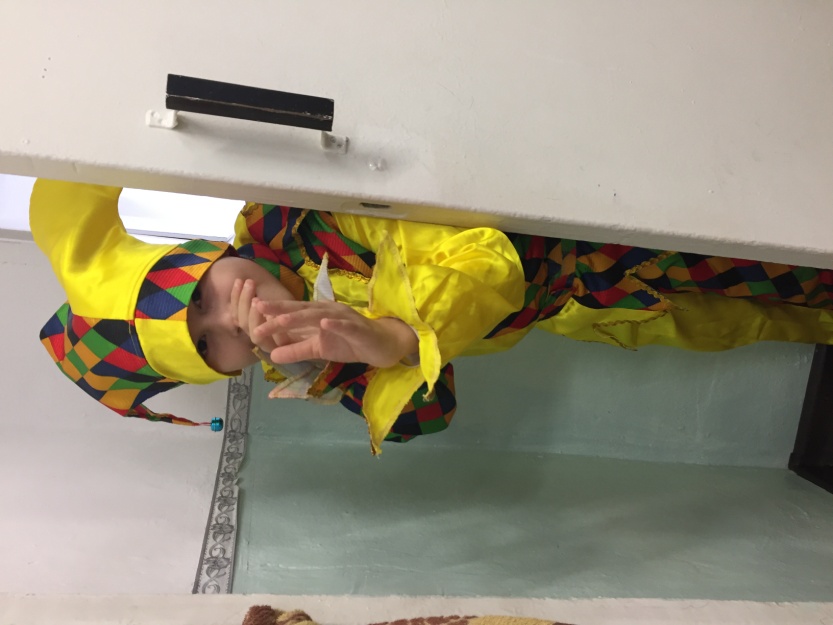 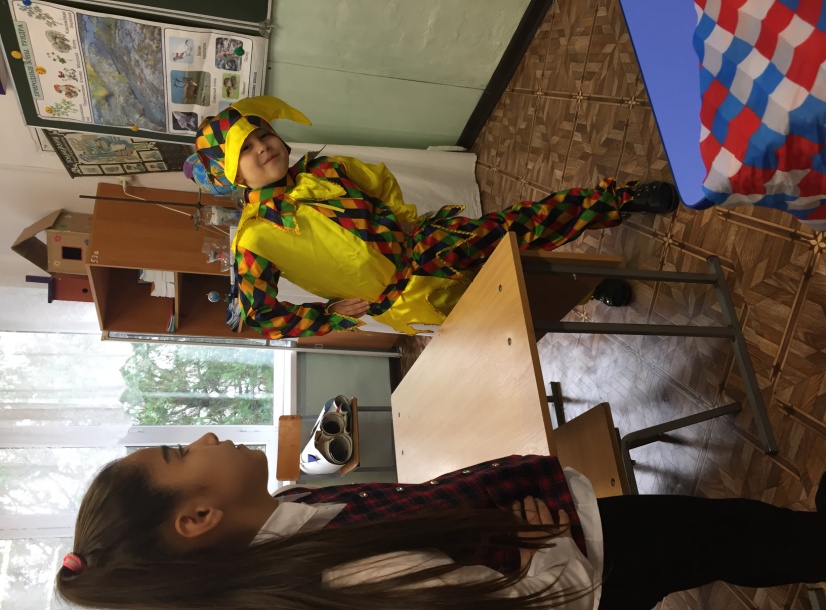 Народы, проживающие в  республике Дагестан.Учитель задаёт классу вопросы о народах Дагестана. Далее сам называет народности и вкратце рассказывает о них, об их многочисленности (18) и добрососедстве. Чем же занимаются дагестанцы? (на мониторе компьютера слайды).Учитель задаёт классу вопросы о промыслах. Далее учитель по очереди показывает слайды и рассказывает о промыслах дагестанцев.-  Итак, отметьте в тетрадях промыслы, существующие в республике: а) сельское хозяйство; б) рыболовство; в) народные промыслы; г) машиностроение; д) производство электроэнергии; е) виноделие.Достопримечательности Дагестана (на мониторе компьютера слайды).Учитель задаёт классу вопросы о достопримечательностях республики. Далее по очереди он показывает слайды и рассказывает о достопримечательностях республики.- По мере перечисления и знакомства вы можете отметить у себя в тетрадях их названия.А)  Достопримечательности столицы Дагестана (ВУЗы, памятники, площади, мечеть и др.).Б)  Город Дербент с крепостью Нарын-Кала – самый древний и южный город нашей страны.В)  Гора Базар-дюзю – самая южная точка страны  и самая высокая точка Республики (4466 м над уровнем моря).Д)  Гора Шалбуздаг – здесь находятся святыни ислама, сюда приходят верующие для паломничества.Е)   Самурский лес – единственный лиановый лес в стране. Ж)  Гора Пушкин-тау.З)   Бархан-Сарыкум – уникальный природный объект.И)  Каспийское море.К)  Сторожевые башни.Л)  Гунибское плато.                        6. Итоги урока (Рефлексия).Вопросы по  изученной теме:Назовите нашу малую Родину. Почему она называется малой?Перечислите города Дагестана.Чем занимаются дагестанцы?Назовите достопримечательности республики.Сколько народов проживает в Дагестане? Перечислите некоторые.- Молодцы, ребята! Сегодня вы сделали путешествие по нашей республике.Спасибо за внимание!                              7.  Домашнее задание.Подготовить сообщение об экологических проблемах Дагестана. Вопрос теста Вопрос тестаВарианты ответов тестаВарианты ответов тестаВарианты ответов тестаВарианты ответов теста Вопрос теста Вопрос тестаабвг1Какой океан НЕ омывает территорию России?АтлантическийТихийИндийскийСеверный Ледовитый2Какой равнины НЕТ на территории РФ?Западно-европейскойВосточно-европейскойСреднесибирскойЗападно-сибирской3Каменистым поясом России называютКавказские горыУральские горыАлтайские горы----------4Самое глубокое озеро России – этоКаспийскоеЛадожскоеБайкалОнежское5Сколько природных зон на территории РФ?45676Самая северная природная зона – этоТундраСтепьАрктикаЛес7Самая жаркая природная зона – этоСтепьЛесПустыняТундра88Какой природной зоны не существует?СубтропикиПолупустыняТайгаЛесотундра9Самая большая по площади природная зона ЛеснаяАрктическаяСтепная----------10Зона субтропиков на территории России – этоЛеса РоссииТайгаЧерноморское побережье КавказаОазисы в пустыне11Тайга образована такими деревьями как Берёза, ель, вяз, пихтаКедр, сосна, лиственницаКлён, дуб, ива, бук----------12Найди правильную записьВерблюд живёт в степиТигр обитает в тундреСайгак встречается в пустынеБелый медведь может жить в тайге